                          	                                                                                                                 										Week 3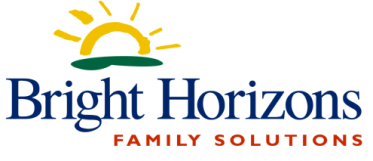 Milk is served at each of these mealsWhole Milk to Toddlers, Low-fat for Twos, PS, KP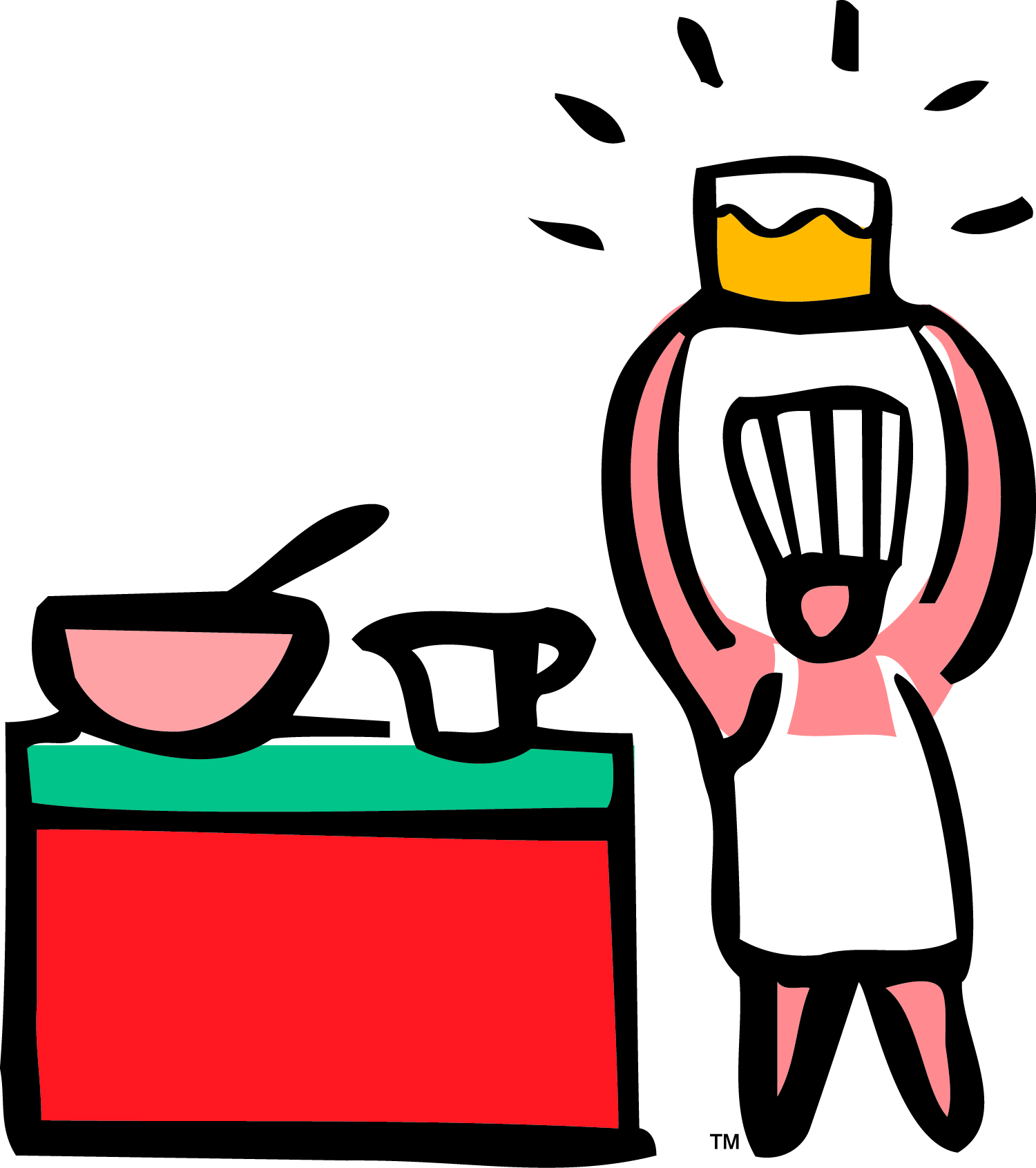 This menu is subject to change without notice due to deliveries and emergenciesAlternatives are made for children with allergies or parent preferencesDayBreakfastLunchDinnerMondayWhole Grain CerealFruitMilkHamburger on Whole Wheat BunBaked French FriesBaked Beans Apple SlicesTurkey Sandwich on WheatVegetableFruitTuesdayBiscuit with Butter FruitMilkBaked ZitiItalian Green BeansGarlic BreadstickDiced PearsChicken Salad SandwichVegetableFruitWednesday Turkey Sausage PattiesFruitMilkTurkey and Cheese Sandwich on a CroissantGreen BeansMandarin OrangesTuna Salad SandwichVegetable FruitThursdayBlueberry Muffin with butterFruitMilkWhole Wheat Cheese PizzaSteamed Corn KernelsFruit CupTurkey Sandwich on a RollVegetableFruitFridayEgg OmeletFruitMilkChicken DumplingsSteamed Mixed VegetablesSugar Free Orange Jell-ORoast Beef on a RollVegetableFruit